	   	ПРОЕКТ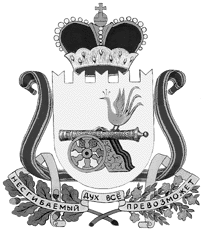 администрация КАЙДАКОВСКОГО СЕЛЬСКОГО ПОСЕЛЕНИЯВяземского района смоленской областиПОСТАНОВЛЕНИЕот                              № В соответствии с частью 4 статьи 17 Федерального закона от 08.11.2007           №257-ФЗ «Об автомобильных дорогах и о дорожной деятельности в Российской Федерации и о внесении изменений в отдельные законодательные акты Российской Федерации», Федеральным законом от 10.12.1995 №196-ФЗ «О безопасности дорожного движения», статьей 14 Федерального закона  от 06.10.2003 №131-ФЗ                «Об общих принципах организации местного самоуправления в Российской Федерации», Уставом Кайдаковского сельского поселения Вяземского района Смоленской области Администрация Кайдаковского сельского поселения Вяземского района Смоленской области постановляет:1. Утвердить прилагаемый Порядок проведения оценки технического состояния автомобильных дорог местного значения расположенных на территории Кайдаковского сельского поселения Вяземского района Смоленской области 2. Утвердить акт оценки технического состояния автомобильных дорог общего пользования местного значения расположенных на территории Кайдаковского сельского поселения Вяземского района Смоленской области  согласно приложению.3. Признать утратившим силу постановление Администрации Кайдаковского сельского поселения Вяземского района Смоленской области от 26.11.2020 № 196«Об утверждении Порядка проведения оценки технического состояния автомобильных дорог общего пользования местного значения и о создании комиссии по оценке технического состояния автомобильных дорог общего пользования местного значения, расположенных на территории Кайдаковского сельского поселения Вяземского района Смоленской области» 4. Опубликовать настоящее постановление в газете «Кайдаковские вести» и разместить на сайте Администрации Кайдаковского сельского поселения Вяземского района Смоленской области.  5. Контроль за исполнением данного постановления оставляю за собойГлава муниципального образованияКайдаковского сельского поселения Вяземского района Смоленской области                                                   И.М.АрчаковПорядокпроведения оценки технического состоянияавтомобильных дорог местного значения, расположенных на территории Кайдаковского сельского поселения Вяземского района Смоленской области 1. Общие положения      1.1. Настоящий Порядок проведения оценки технического состояния автомобильных дорог Кайдаковского сельского поселения Вяземского района Смоленской области (далее – Порядок) устанавливает правила определения соответствия транспортно-эксплуатационных характеристик автомобильных дорог требованиям технических регламентов. Проводится владельцами автомобильных дорог на основании результатов обследования и анализа информации о транспортно-эксплуатационных характеристиках автомобильных дорог (далее - обследование). Допускается проведение оценки технического состояния автомобильных дорог на основании результатов обследования, выполненного иными лицами с разрешения владельцев автомобильных дорог.      1.2. Цели настоящего Порядка:– формирование и обновление автоматизированного банка дорожных и мостовых данных;– заполнение форм государственной статистической отчетности;– оценка потребности в работах по реконструкции, капитальному ремонту, ремонту и содержанию автомобильных дорог;– ежегодное и среднесрочное планирование работ по реконструкции, капитальному ремонту, ремонту и содержанию автомобильных дорог;– разработка обоснований по реконструкции, капитальному ремонту, ремонту и содержанию автомобильных дорог, и развитию дорожной сети с выбором приоритетных объектов; – разработка программ по повышению безопасности дорожного движения;– определение возможности движения транспортного средства, осуществляющего перевозки тяжеловесных и (или) крупногабаритных грузов по автомобильной дороге;организация временного ограничения или прекращения движения транспортных средств по автомобильным дорогам;оценка эффективности использования новых технологий, материалов, машин и механизмов при реконструкции, капитальном ремонте, ремонте и содержании автомобильных дорог;формирование муниципального перечня автомобильных дорог местного значения;иные цели, предусмотренные законодательством Российской Федерации, нормативными правовыми актами Смоленской области, нормативными правовыми актами Кайдаковского сельского поселения Вяземского района Смоленской области.Процесс обследования автомобильных дорог      2.1. В процессе обследования определяются постоянные параметры и характеристики автомобильной дороги:ширина проезжей части и земляного полотна;габарит приближения;длины прямых, величины углов поворотов в плане трассы и величины их радиусов;протяженность подъемов и спусков;продольный и поперечный уклоны;высота насыпи и глубина выемки;габариты искусственных дорожных сооружений;состояние элементов водоотвода;состояние элементов обустройства дороги и технических средств;организации дорожного движения.      2.2. Переменные параметры и характеристики автомобильной дороги, организации и условий дорожного движения, изменяющиеся в процессе эксплуатации автомобильной дороги:продольная ровность и глубина колеи дорожного покрытия;сцепные свойства дорожного покрытия и состояние обочин;прочность дорожной одежды;грузоподъемность искусственных дорожных сооружений;объем и вид повреждений проезжей части, земляного полотна и системы водоотвода, искусственных дорожных сооружений, элементов обустройства дороги и технических средств организации дорожного движения.      2.3. К основным показателям потребительских свойств автомобильной дороги относятся:средняя скорость движения транспортного потока;безопасность и удобство движения транспортного потока;пропускная способность и уровень загрузки автомобильной дороги движением;среднегодовая суточная интенсивность движения и состав транспортного потока;способность дороги пропускать транспортные средства с допустимыми для движения осевыми нагрузками, общей массой и габаритами;степень воздействия дороги на окружающую среду.      2.4. По результатам оценки технического состояния владельцем автомобильной дороги:устанавливается соответствие транспортно-эксплуатационных характеристик автомобильной дороги требованиям технических регламентов;обосновывается возможность движения транспортного средства, осуществляющего перевозки тяжеловесных и (или) крупногабаритных грузов по автомобильным дорогам.Виды обследованияПри оценке технического состояния автомобильных дорог осуществляются следующие виды обследования:1) первичное обследование, которое проводится один раз в 3-5 лет со дня проведения первичного обследования;2) повторное обследование, которое проводится ежегодно (в год проведения первичного обследования повторное обследование не проводится);
3) приемочное обследование, которое проводится при вводе автомобильной дороги (участка автомобильной дороги) в эксплуатацию после строительства, или реконструкции и завершении капитального ремонта, или ремонта автомобильной дороги (участка автомобильной дороги).Акт обследования оценки технического состоянияавтомобильной дороги общего пользования местного значения «Вяземский район» Смоленской области      4.1. По результатам проведения оценки технического состояния автомобильных дорог составляется акт оценки технического состояния автомобильной дороги, в котором указываются обследуемые параметры автомобильной дороги, заключение по оценке технического состояния автомобильной дороги и предложения по устранению выявленных недостатков согласно приложению к Порядку проведения оценки технического состояния автомобильных дорог общего пользования местного значения Кайдаковского сельского поселения  Вяземского район» Смоленской области.      4.2. Оформление акта оценки технического состояния автомобильной дороги общего пользования местного значения Кайдаковского сельского поселения Вяземского района Смоленской области осуществляется в срок до 3-х дней                 с момента окончания оценки технического состояния.ФормаАКТоценки технического состояния автомобильной дороги общего пользования местного значения Кайдаковского сельского поселения Вяземского района Смоленской областид. Кайдаково                                                                     «___» ____________ 2023 г.Постоянно действующая комиссия по оценке технического состояния автомобильных дорог общего пользования местного значения Кайдаковского сельского поселения Вяземского района Смоленской области, утвержденная постановлением Администрации муниципального образования Вяземского района Смоленской области от _______________№_______.в составе:председателя комиссии–_______________________________________________;заместителя председателя комиссии – ___________________________________;секретаря комиссии –                         _____________________________________.Рассмотрев предоставленную документацию: технический план сооружения и кадастровый план сооружения автомобильнойдороги_________________________________________________,и проведя визуальное обследование автодороги__________________________ ,указать наименование объекта и его функциональное назначение по адресу: Смоленская область, Вяземский район, __________________________________автодорога местного значения для движения транспортных средств, подъезд к___________________________________________________________________.год ввода в эксплуатацию ___________________________________________  г.,дата последнего ремонта, реконструкции ________________________________ ,протяженность (грунтовая) _________________ п.м., установила       следующее:Таблица № 1Параметры и характеристики автомобильной дороги, определяющие степень соответствия нормативным требованиям переменных параметров и характеристик автомобильной дороги, организации и условий дорожного движения, изменяющихся в процессе эксплуатации автомобильной дороги (эксплуатационное состояние автомобильной дороги):Таблица № 2Характеристики автомобильной дороги, определяющие совокупность показателей, влияющих на эффективность и безопасность работы автомобильного транспорта, отражающих интересы пользователей и степень влияния на окружающую среду (потребительские свойства автомобильной дороги):Таблица  № 3                                                                                                                 Заключение по оценке технического состояния объекта:      Асфальтовое покрытие проезжей части находится в удовлетворительном состоянии, просадок, выбоин, иных повреждений, затрудняющих движение транспортных средств с разрешенной Правилами дорожного движения скоростью, не имеет.      Предложения по проведению неотложных и перспективных мероприятий: необходимость в ремонтных работах отсутствует.Председатель комиссии:                    _____________________/_____________________/Заместитель комиссии:                      _________________/___________________/Секретарь комиссии:                          _________________/___________________/Члены комиссии                                 _________________/___________________/                                                            __________________/___________________/                      __________________/___________________/                     __________________/___________________/О Порядке проведения оценки технического состояния автомобильных дорог общего пользования местного значения, расположенных на территории Кайдаковского сельского поселения Вяземского района Смоленской области УТВЕРЖДЕН постановлением Администрации Кайдаковского сельского поселения Вяземского района Смоленской области от                           № Приложение к Порядку проведения оценки технического состояния автомобильных дорог общего пользования местного значения Кайдаковского сельского поселения Вяземского района Смоленской области, утвержденному постановлением Администрации Кайдаковского сельского поселения Вяземского района Смоленской области от                     № № п/пНаименование показателяЕд. изм.Количество1.ширина проезжей части и земляного полотнап. м.2.габарит приближенияп. м.-3.длины прямых, число углов поворотов в плане трассы и величины их радиусовп. м.-4.протяженность подъемов и спусковп. м.-5.продольный и поперечный уклонрадиус-6.высота насыпи и глубина выемкип. м.-7.габариты искусственных дорожных сооруженийм-8.наличие элементов водоотводашт./м.-9.наличие элементов обустройства дороги и технических средств организации дорожного движенияшт.Наименование показателяхарактеристики1.продольная ровность и колейность дорожного покрытия-2.сцепные свойства дорожного покрытия и состояние обочин-3.прочность дорожной одежды-4.грузоподъемность искусственных дорожных сооружений-5.объем и вид повреждений проезжей части, земляного полотна и системы водоотвода, искусственных дорожных сооружений, элементов обустройства дороги и технических средств организации дорожного движения-Наименование показателяХарактеристики1.средняя скорость движения транспортного потока2.безопасность и удобство движения транспортных средств3.пропускная способность и уровень загрузки автомобильной дороги движением4.среднегодовая суточная интенсивность движения и состав транспортного потока5.Способность дороги пропускать транспортные средства с допустимыми для движения осевыми нагрузками, общей массой и габаритами